【曾德二】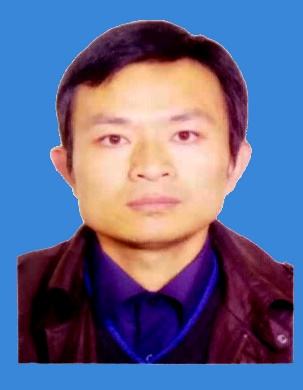 教师简介：四川大学生物化学与分子生物学博士，研究方向是水稻、拟南芥物种非生物胁迫相关基因的挖掘和功能鉴定，曾主持过安徽省自然科学基金面上项目及安徽省高校自然科学研究重点项目各一项。主要在水稻及禾本科物种中，研究一种新的RING finger基因家族的分布、功能及参与干旱胁迫应答网络的调控机理。一、主讲课程本科生：细胞生物学二、教育和工作经历2013.07 — 至今        安庆师范大学             副教授2009.09 — 2012.07      四川大学                 博士三、教学科研项目情况1. 主持安徽省自然科学基金面上项目：水稻新的 RING finger 因 子 OsRHP1 的抗旱机理研究（1908085MC81），2020。 2. 主持安徽省级质量工程项目线上线下混合式和社会实践课程-细胞生物学，2020年四、发表论文情况1. Overexpression of BdRHP1 improves drought tolerance and reduces yield loss in rice. BIOLOGIA PLANTARUM, 2020年1月。2. 二穗短柄草RING Finger基因家族的鉴定、遗传进化及表达分析，农业生物技术学报，2023年10月五、获奖及荣誉情况（包括指导学生）注：所有的字体、段落格式请按照上面的模板进行，切勿调整。姓 名曾德二性 别男出生年月1980.06.24学 位博士研究生专业生物化学与分子生物学职 称副教授E-mailRinfsup@gmail.com